巴州富硒产业协会批准《含硒蜂蜜制品》团体标准发布及实施的公告现批准《含硒蜂蜜制品》（编号为T/XJBZFX-004-2021）,自2021年12月31日发布实施，现予以公告。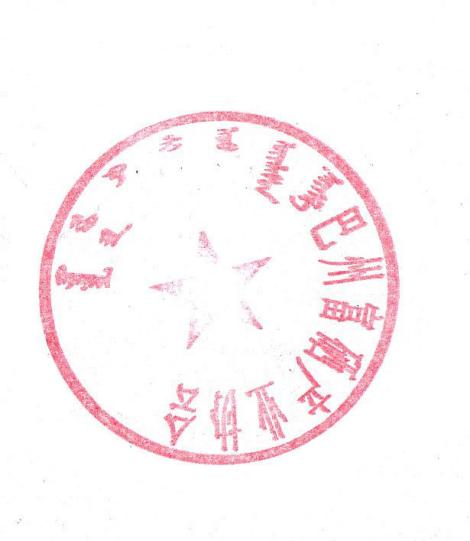 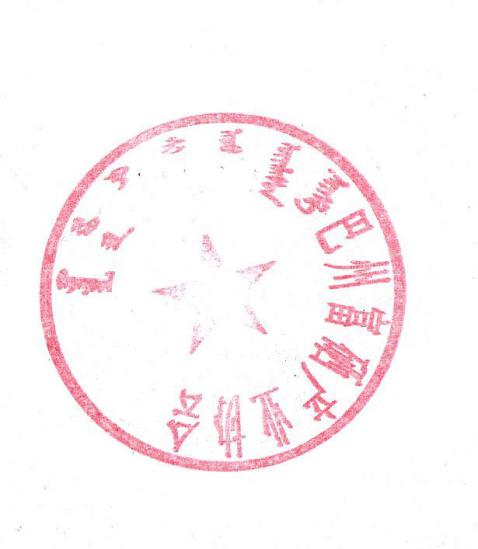 巴州富硒产业协会2021年12月31日 巴州富硒产业协会                      2021年12月31日印发        